Saline Middle School Needs YOU!Volunteer for the 7th Annual SMS Career Day!Show case your career with eager students and staff at this annual eventALL Careers needed!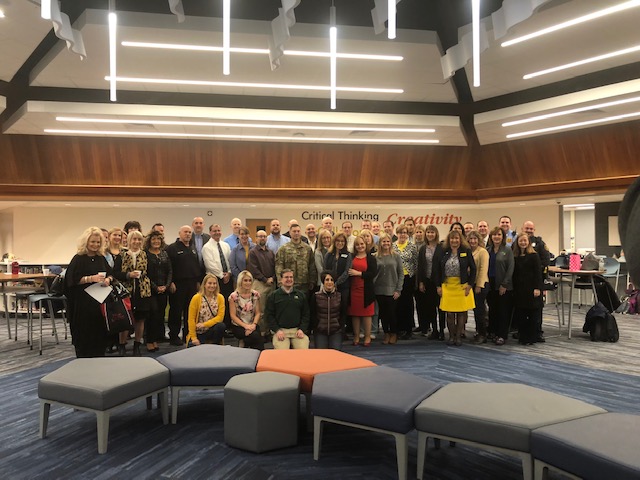 Wednesday, November 6, 20197:30am-10:30amSign up today!!!    (link)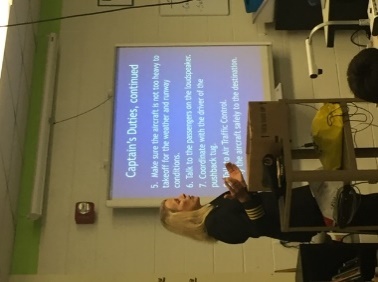 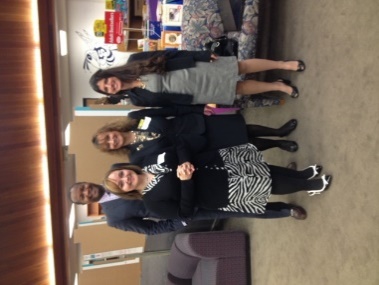 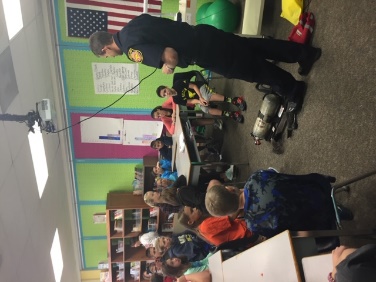 Questions, please reach out to Kim Bryant at kjbryant@umich.edu or 734-645-9691